CONDITIONS OF ENROLMENTWe have read the “Terms of Enrolment” submitted to us and each agree to abide by these and any regulations from time to time in force at the school and to pay all fees and other monies falling due to the school in respect of the child enrolled.If our child is transferring from another school, we authorise you to obtain from that school other information as you may require, this may include the manner in which our financial obligations were conducted.Both parents’ signatures are required unless one parent is sole custodian.  Please provide copy of relevant court order to substantiate the above (where a custody order exists).	Father or Guardian:	____________________________________________________________	Mother or Guardian:	____________________________________________________________								Date:	___________________________             To complete this Application, please:Return completed Application for Enrolment form (one per child)Attach a copy of the child’s Birth CertificateAttach a Registration Fee of $55.00 (GST included) per child by cash/cheque or credit card.  Please make cheques payable to Aitken College.    This is non-refundable.Retain your copy of the Terms of Enrolment.To:	The Registrar	Aitken College	PO Box 2018	GREENVALE  VIC  3059NOTE:	Upon receipt of the Application, you will be notified that your child’s name has been added to the relevant enrolment list.  In order to finalise the enrolment process, you will be required to attend an interview prior to enrolment subsequent to which your child may be offered a place.  Students may also be required to undertake a basic literacy and numeracy assessment.  Completion of the Application for Enrolment form and payment of the Application Fee does not guarantee a place.  The offer of enrolment is at the discretion of the Principal who will consider each case on its merits in light of enrolment priorities and the availability of a place.It is the responsibility of the Parent/Guardian to advise the School of any changes of address and telephone number.  Failure to do so may result in the applicant not being offered a placement in the School.PAYMENTCredit Card Payment:		  Visa	    MasterCard	      AmexCard No: 										          Expiry Date:	                 Name on Card:	_______________________________________________________________________________Amount to be charged:	$   _________________		Signature:   ____________________________________Aitken College is bound by the Australian Privacy Principles contained in the Commonwealth Privacy Act.  The school has a Privacy Policy in conformity with the legislation and a copy is available from Reception. 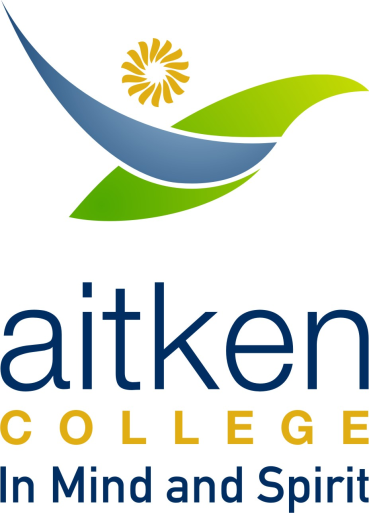 